KẾ HOẠCH BÀI DẠY THI GIÁO VIÊN TIỂU HỌC DẠY GIỎI CẤP THỊ XÃ NĂM HỌC 2022-2023Họ và tên giáo viên dạy : Nguyễn Thị Quỳnh YếnĐơn vị công tác : Trường TH Kim Đồng – TX Buôn HồTên bài : Unit 20: Which one is more exciting, life in the city or life in the countryside? Lesson 3: 1,2,3Môn : Tiếng Anh  Tiết: 3 Lớp: 5a2- Trường Tiểu học Quang Trung- TX Buôn HồNgày dạy: 10/5/ 2023I. The aims of the lesson.1. Knowledge.By the end of the lesson students will be able to say the sentences with the correct intonation and do the chant 2. Competencea. General competence:	- Independence and seft-study: Students can read words, the sentences, listen and repeat the sentence with the correct intonation.	- Communicative and collaborative: Students can discuss the information; work in pairs to ask and answer the questions; work in pairs to mark the sentence intonation; work in groups to chant.	- Sloving problems and creative: Students can show teachers and friends about their pronunciation.b. Specific competence:- Students can review vocabularies and sentence patterns: Which one is ..., ... or ...? ->I think ...- Students take part in group works, pair works well.3. Quality:- Hard working: Students can take part in activities and tasks in class actively.- Responsiblities: Students can show their love to their hometown and keep their hometown more beautiful.II. Teaching equipment and learning materials.- Teacher prepares the lesson plan, textbooks, pictures, flashcards teaching aids such as personal computers, projectors, speakers…- Students prepare textbooks, notebooks, studying tools,… ready to the lesson.III. Teaching process.1. Activities 1: Warm up (5’)a) Objective:- Help students to review Which one is more ..., ... or ...? ->I think ...in order to understand the situation of the new lesson.- Help students to feel confident and excited.b) Method: Game : Pass the ballc) Process:2. Discovery*Activity 1: 1. Listen and reapeat (10’)a) Objective: help students to repeat the sentence with the correct intonation.b) Method: work individual and work in pairsc) Process:c) Products: Students can perform their sentence with the correct intonation.*Activity 2: 2. Listen and mark the sentence intonation. Then say the sentences aloud (10’)a) Objective: help ss to improve listening skill about marking the sentence intonation .  b) Method : Pair work	c) Processd) Products: SS can improve listening skill about marking the sentence intonation*Activities 3: 3. Let’s chant (8’)a) Objective: help ss practise  the chant: Which one is more…?b) Method: Pair workc) Processd) Products: Students know how to do the chant with the correct rythym.3. Application and Creation (2’)a) Objective: students can read the chant with anothers  b) Method : group work, individualc) Processd) Products: Help students know how to chant correctly and express express their love to our country.							               Người thực hiện                                                                    Nguyễn Thị Quỳnh YếnTeacher's activitiesStudents' activities- Guides students how to play the game- Asks students to play game- Asks the whole class listen to the song “ Which one is…?”- Gives comment - Leads sts to the new lesson.- Listen to the teacher.- listen to the song and pass the ball- Ask and answer the questons: “ Which one is…………, ……or ……?Teacher’s activitiesStudents’ activitiesGets students’ attention by listening to the  text twice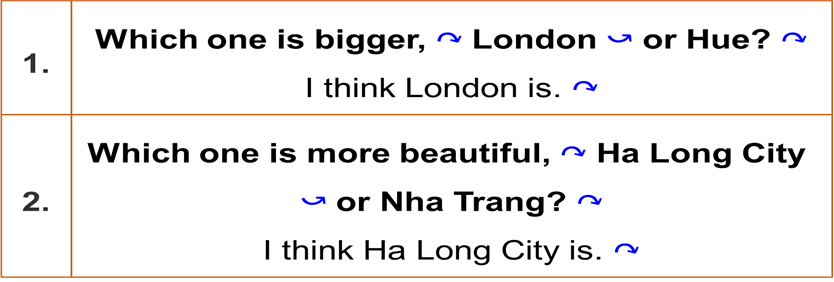  Explains to the student how to raise and lower their voice.Plays the recording onceAsk sts to work in pairs to practise reading with correct intonation.Call some ss to read in front of the class.- T checks and corrects.Listen Listen and repeatWork individuallyWork in pairs to practise reading with correct intonation.Perform with the game “Xì điện”Teacher’s activitiesStudents’ activities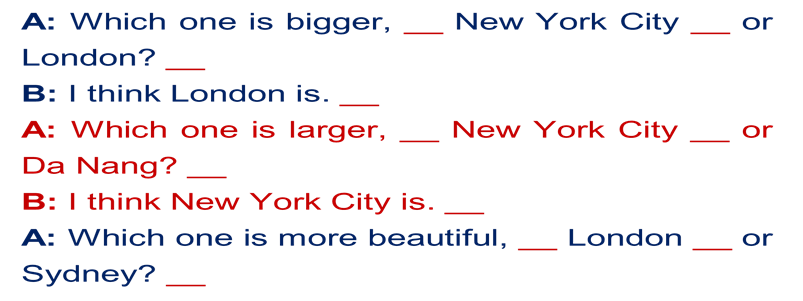 Have ss that they are going to listen and mark the sentence intonation - Play the recording twice for ss to listen and mark the sentence intonation.Compare the answer with the partner.	- Play the recording again ss to check their answers. Gives the answer and feedbackAnswers: 1.	A: Which one is bigger, ↷ New York City ⤻ or London? ↷           B: I think London is. ↷2.	A: Which one is larger, ↷ New York City ⤻ or Da Nang? ↷           B: I think New York City is. ↷3.	A: Which one is more beautiful, ↷ London ⤻ or Sydney? ↷           B: I think London is. ↷- Have ss   practise saying  aloud the sentences in pairs.-T checks and coreccts their pronunciation. -T asks sts  play the game one to three to practice the sentence then call 2 pairs to perform in front of class.Give commentListen to the teacher’s guideListen and mark10 groups (5-6 students) do the exercise Give answers on the boardLook and check with the teacherRead the passage aloudExchange the paper with their partner2 students go to the board and show their answerCompare the answers with the teacherPractice reading then perform  Play the game one to three to practice the sentencePerform in front of classTeacher’s activitiesStudents’ activitiesHas pupils look at screen- Introduce the Chant: Which one is more…?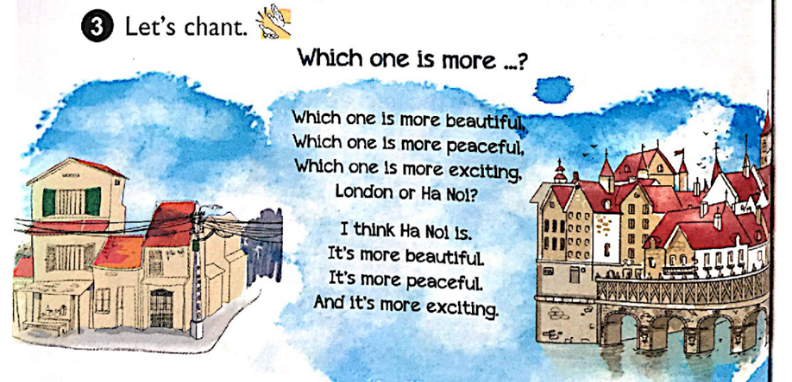 -Play the recording  twice for ss to listenExplains students’ duty-Have ss  read the chant and check their comprehension.- Have ss  listen and repeat the chant line by line- T models first, then have ss toHave ss  chant and do the chant in chorus,in groups( 3 groups) , in individual work -Teacher reinforce their pronunciationLook Listen 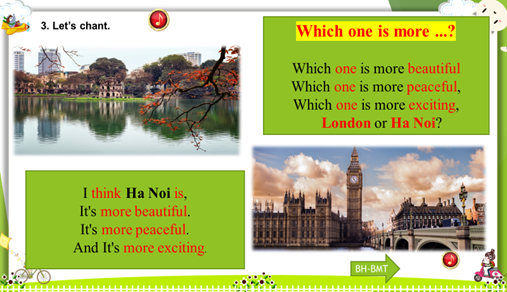 Listen to the chantRead the sentences in pairs Practice in pairPerform ( whole class, in groups, in individual work) in front of the classTeacher’s activitiesStudents’ activities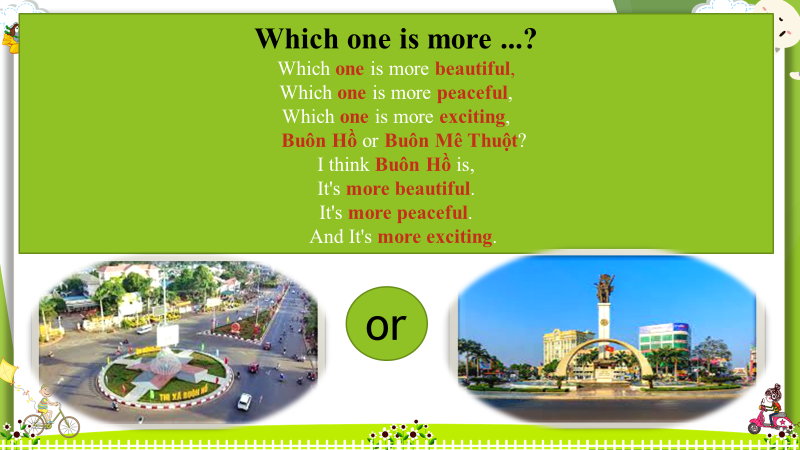 Asks students to replace the chant with Buôn Hồ and Buôn Mê Thuột.Gives comment and say the love of places of Viet Nam and ask what should they do to express their love to our country.Gives complimentsWork in class